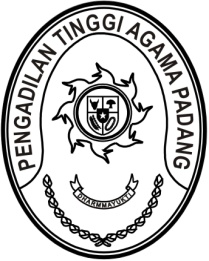 MAHKAMAH AGUNG REPUBLIK INDONESIADIREKTORAT JENDERAL BADAN PERADILAN AGAMAPENGADILAN TINGGI AGAMA PADANGJalan By Pass KM 24, Batipuh Panjang, Koto TangahKota Padang, Sumatera Barat 25171 www.pta-padang.go.id, admin@pta-padang.go.idSURAT TUGASNomor: 1042/KPTA.W3-A/TI2.1/III/2024 Menimbang 	: 	bahwa guna mendukung kelancaran pelaksanaan tugas pada Pengadilan Agama Maninjau, dipandang perlu dilakukan pembinaan bidang pemanfaatan teknologi pada Pengadilan Agama Maninjau;Dasar	:  1.	Surat Ketua Pengadilan Agama Maninjau nomor 
577/KPA.W3-A15/DL1/III/2024 tanggal 4 Maret 2024 perihal Permohonan Permintaan Aplikasi E-Office Pengadilan Tinggi Agama Padang;		2.	Daftar Isian Pelaksanaan Anggaran Pengadilan Tinggi Agama Padang Nomor SP DIPA-005.01.2.401900/2024 tanggal 
24 November 2023;MENUGASKANKepada         	: 	Rifka Hidayat, S.H., M.M., 198503212006041004, Penata (III/c), Kepala Subbagian Kepegawaian dan Teknologi Informasi Untuk	: 	Melaksanakan Pembinaan di Pengadilan Agama Maninjau pada tanggal 7 s.d. 8 Maret 2024 di Matur;		Segala biaya yang timbul dalam kegiatan ini dibebankan kepada DIPA Pengadilan Tinggi Agama Padang Tahun 2024		Surat tugas ini dibuat untuk dipergunakan sebagaimana mestinya.    Padang, 6 Maret 2024	Wakil KetuaRoslianiTembusan:Ketua Pengadilan Tinggi Agama Padang (sebagai laporan);Ketua Pengadilan Agama Maninjau.